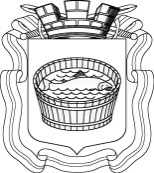 Ленинградская область                           Лужский муниципальный район Совет депутатов Лужского городского поселениячетвертого созываРЕШЕНИЕ           20 февраля  2024 года       №  247Об утверждении Порядка оценки эффективности использования недвижимого имущества, находящегося в собственности муниципального образования Лужское городское поселение Лужского муниципального района Ленинградской области   В соответствии с Гражданским кодексом Российской Федерации, Федеральным законом от 06.10.2003 № 131-ФЗ «Об общих принципах организации местного самоуправления в Российской Федерации», Уставом Лужского городского поселения Лужского муниципального района Ленинградской области, Положением о порядке учета и предоставления в аренду движимого имущества, находящегося в собственности муниципального образования Лужское городское поселение,  утвержденным решением Совета депутатов Лужского городского поселения от 21.11.2007 № 41, Совет депутатов Лужского городского поселения РЕШИЛ: 1. Утвердить Порядок оценки эффективности использования недвижимого имущества, находящегося в собственности муниципального образования Лужское городское поселение Лужского муниципального района Ленинградской области (приложение).         2. Настоящее решение вступает в силу с момента его официального опубликования.         3.  Контроль за исполнением решения возложить на постоянную депутатскую комиссию по вопросу муниципального имущества, земельным отношениям, строительству, архитектуре, вопросам ЖКХ, благоустройства, энергетики и охраны окружающей среды.Глава Лужского городского поселения,исполняющий полномочия председателя Совета депутатов	                                                                                В.А. Голуб Разослано: КУМИ – 3 экз., прокуратураУТВЕРЖДЕНОрешением Совета депутатовЛужского городского поселенияот 20.02.2024 г. № 247(приложение)Порядок оценки эффективности использования недвижимого имущества,находящегося в собственности муниципального образованияЛужское городское поселение Лужского муниципального района Ленинградской области1. Настоящий Порядок оценки эффективности использования недвижимого имущества, находящегося в собственности муниципального образования Лужское городское поселение Лужского муниципального района Ленинградской области (далее – Порядок) разработан в соответствии                  с методикой определения критериев оптимальности состава муниципального имущества и показателей эффективности управления и распоряжения им, утвержденной распоряжением Правительства Российской Федерации                от 12.10.2020 № 2645-р (далее – методика), и устанавливает:– порядок оценки эффективности использования муниципального имущества Лужского городского поселения Лужского муниципального района Ленинградской области (далее  –  муниципальное имущество), закрепленного на праве хозяйственного ведения (праве оперативного управления) за муниципальными унитарными предприятиями (далее – предприятия) и муниципальными автономными, бюджетными и казенными учреждениями (далее – учреждения), а также земельных участков, предоставленных учреждениям на праве постоянного (бессрочного) пользования или безвозмездного пользования, и земельных участков, предоставленных предприятиям на праве аренды;– порядок оценки эффективности использования недвижимого имущества казны муниципального образования Лужское городское поселение Лужского муниципального района Ленинградской области, в том числе земельных участков;– порядок оценки оптимальности нахождения в собственности муниципального образования Лужское городское поселение Лужского муниципального района Ленинградской области акций (долей) хозяйственных обществ;– порядок оценки оптимальности нахождения муниципального имущества, закрепленного на праве хозяйственного ведения (оперативного управления) за предприятиями (учреждениями), и оценки эффективности предприятия (учреждения).2. Оценка эффективности использования недвижимого имущества, находящегося в собственности муниципального образования Лужское городское поселение Лужского муниципального района Ленинградской области, осуществляется комитетом по управлению муниципальным имуществом администрации Лужского муниципального района Ленинградской области (далее – КУМИ).3. Оценка эффективности использования акций (долей) хозяйственных обществ, находящихся в собственности муниципального образования Лужское городское поселение Лужского муниципального район Ленинградской области осуществляется в соответствии с представленной хозяйственными обществами информацией о своей деятельности, предусмотренной таблицей 1.КУМИ формирует отчет, согласно таблице 2, и передает на подпись уполномоченному лицу администрации Лужского муниципального района, осуществляющему оперативное руководство и контроль за деятельностью хозяйственного общества.3.1. Критерием оптимальности нахождения в собственности Лужского городского поселения  Лужского муниципального района акций (долей) хозяйственных обществ является достижение последними значения показателя эффективности 80 баллов и более.3.2. Если по результатам анализа будет установлено, что значение показателей эффективности хозяйственного общества в отчетном периоде – истекшем календарном году (с 1 января по 31 декабря включительно) не достигло 80 баллов и более, анализируются также показатели за 2 года, предшествующие отчетному периоду.При значении показателя эффективности хозяйственного общества менее 50 баллов Собственник имущества в установленном порядке осуществляет подготовку предложений о включении пакета акций (долей) хозяйственного общества в прогнозный план (программу) приватизации.3.3. В прогнозный план (программу) приватизации не включаются акции (доли) хозяйственных обществ:– включенных в перечень стратегических предприятий и стратегических акционерных обществ, утвержденный Указом Президента Российской Федерации от 04.08.2004 № 1009 «Об утверждении перечня стратегических предприятий и стратегических акционерных обществ»;– включенных в сводный реестр организаций оборонно-промышленного комплекса, формируемый в соответствии с постановлением Правительства Российской Федерации от 20.02.2004 № 96 «О сводном реестре организаций оборонно-промышленного комплекса»;– в уставном капитале которых законодательством Российской Федерации предусмотрено 100-процентное участие публично-правовых образований;– доля дивидендных поступлений которых в местный бюджет составляет 10% и более общего объема неналоговых доходов от использования имущества, находящегося в муниципальной собственности;– которые находятся в процессе ликвидации и в отношении которых введена процедура банкротства;– в отношении которых налоговыми органами приняты решения о предстоящем исключении из Единого государственного реестра юридических лиц в соответствии со статьей 21.1 Федерального закона «О государственной регистрации юридических лиц и индивидуальных предпринимателей».4. Оценка эффективности муниципального имущества, закрепленного на праве хозяйственного ведения за муниципальными унитарными предприятиями (далее – предприятия), осуществляется в соответствии с представленной предприятиями отчетностью, предусмотренной таблицами 3, 12.4.1. В случае, если в ходе оценки оптимальности нахождения в муниципальной собственности имущества, закрепленного за предприятием, выявляется излишнее, неиспользуемое или используемое не по назначению имущество (за исключением недвижимого имущества, ограниченного в обороте), предприятие организует проведение следующих мероприятий:– по вовлечению неиспользуемого недвижимого имущества в хозяйственный оборот любым не противоречащим действующему законодательству способом (передача в аренду, продажа и т.д.);– по списанию недвижимого имущества в случае невозможности его дальнейшего использования (вовлечения в хозяйственный оборот) в соответствии с Положением о порядке списания муниципального имущества муниципального образования Лужское городское поселение Лужского муниципального района Ленинградской области, утвержденным решением Совета депутатов  Лужского городского поселения от 19.04.2012 № 138.4.2. По результатам проведенных мероприятий предприятие направляет в КУМИ информацию о проделанной работе по вовлечению в хозяйственный оборот (либо списанию) имущества, выявленного за период, предшествующий отчетному, в соответствии с таблицей 12.4.3. В случае невозможности вовлечения в хозяйственный оборот неиспользуемого недвижимого имущества, закрепленного за предприятием на праве хозяйственного ведения, а также его списания, предприятие направляет в КУМИ пояснительную записку о причинах невозможности вовлечения в хозяйственный оборот неиспользуемого недвижимого имущества, а также его списания.5. Оценка эффективности муниципального имущества, закрепленного на праве оперативного управления за муниципальными автономными, бюджетными и казенными учреждениями (далее – учреждения), осуществляется в соответствии с формами отчетности, предусмотренными таблицами 4-7, 12.5.1. В случае, если в ходе оценки оптимальности нахождения в муниципальной собственности имущества, закрепленного за учреждением, выявляется излишнее, неиспользуемое или используемое не по назначению (исключительно для осуществления приносящей доход деятельности) недвижимое имущество, а также при недостижении установленного показателя учреждение организует проведение следующих мероприятий:– по вовлечению неиспользуемого недвижимого имущества в хозяйственный оборот любым не противоречащим действующему законодательству способом (передача в аренду, в хозяйственное ведение (оперативное управление) иному предприятию (учреждению), продажа и т.д.);– по списанию недвижимого имущества в случае невозможности его дальнейшего использования (вовлечения в хозяйственный оборот) в соответствии с Положением о порядке списания муниципального имущества муниципального образования Лужское городское поселение Лужского муниципального района Ленинградской области, утвержденным решением Совета депутатов  Лужского городского поселения от 19.04.2012 № 138.5.2. По результатам проведенных мероприятий учреждение направляет в КУМИ информацию о проделанной работе по вовлечению в хозяйственный оборот (либо списанию) имущества, выявленного за период, предшествующий отчетному, в соответствии с таблицей 12.5.3. В случае невозможности вовлечения в хозяйственный оборот неиспользуемого недвижимого имущества, а также его списания, учреждение направляет в КУМИ предложение об изъятии такого имущества с приложением пояснительной записки о причинах невозможности вовлечения в хозяйственный оборот неиспользуемого недвижимого имущества, а также его списания.5.4. КУМИ в течение 30 календарных дней со дня направления учреждением предложения об изъятии излишнего, неиспользуемого или используемого не по назначению имущества, закрепленного за предприятием (учреждением), рассматривает указанное предложение и принимает решение об изъятии имущества либо об отказе в изъятии имущества и необходимости проведения мероприятий по вовлечению в хозяйственный оборот или списанию.6. Оценка оптимальности состава и количества объектов недвижимого имущества казны Лужского городского поселения Лужского муниципального района Ленинградской области осуществляется КУМИ в соответствии с формами отчетности, предусмотренными таблицами 8-10.6.1. Критерием оптимальности состава и количества объектов недвижимого имущества казны Лужского городского поселения Лужского муниципального района Ленинградской области является их использование для реализации функций и полномочий органов местного самоуправления.В случае если объекты недвижимого имущества казны Лужского городского поселения Лужского муниципального района Ленинградской области не используются для указанных целей, в отношении таких объектов рекомендуется принять решение:– о передаче из муниципальной собственности в федеральную собственность или собственность субъекта Российской Федерации (далее – передача на иной уровень собственности);– о реализации земельных участков в соответствии с Земельным кодексом Российской Федерации;– о приватизации.6.2. Анализ эффективности использования недвижимого имущества казны Лужского городского поселения Лужского муниципального района Ленинградской области осуществляется по следующим показателям эффективности:– показатели эффективности передачи на безвозмездной основе объектов недвижимого имущества казны Лужского городского поселения Лужского муниципального района Ленинградской области в целях имущественной поддержки некоммерческим организациям;– показатели, характеризующие эффективность управления и распоряжения объектами недвижимого имущества казны Лужского городского поселения Лужского муниципального района Ленинградской области, которые включены в перечни имущества, предоставляемого субъектам малого и среднего предпринимательства и самозанятым гражданам;– показатели, характеризующие эффективность управления и распоряжения земельными участками.Отчетность составляется по каждому объекту недвижимого имущества казны Лужского городского поселения Лужского муниципального района Ленинградской области на основе данных бюджетной отчетности.6.3. Оценка показателей эффективности использования объектов недвижимого имущества казны Лужского городского поселения Лужского муниципального района Ленинградской области осуществляется КУМИ. При недостижении пороговых значений показателей эффективности КУМИ осуществляется подготовка плана повышения эффективности управления и распоряжения недвижимым имуществом Лужского городского поселения Лужского муниципального района Ленинградской области с указанием конкретных объектов, по которым в плановом периоде может предусматриваться:1) вовлечение в инфраструктурные проекты и отношения, связанные с инвестиционной деятельностью;2) закрепление за органами местного самоуправления;3) закрепление за муниципальными унитарными предприятиями и учреждениями на праве хозяйственного ведения или оперативного управления;4) передача на иной уровень собственности;5) мероприятия по предоставлению земельных участков в соответствии с Земельным кодексом Российской Федерации;6) реализация земельных участков в соответствии с Земельным кодексом Российской Федерации;7) приватизация.7. Анализ эффективности приватизации недвижимого имущества казны Лужского городского поселения Лужского муниципального района Ленинградской области осуществляется в соответствии с формой отчетности, предусмотренной таблицей 11.Таблица 1___________________________1 Уровень рентабельности активов рассчитывается по формуле:где:Информация об отраслевой рентабельности активов размещается на сайте ФНС России в информационно-телекоммуникационной сети «Интернет».2 Уровень рентабельности проданных товаров (продукции, работ, услуг) рассчитывается по формуле:где:Информация об отраслевой рентабельности проданных товаров (продукции, работ, услуг) размещается на сайте ФНС России в информационно-телекоммуникационной сети «Интернет».3 Показатели установлены в соответствии с распоряжением Правительства РФ от 27.06.2019 № 1388-р. Для хозяйственных обществ, которым ключевые показатели эффективности не установлены, в аналогичном порядке рассчитывается показатель выполнения программы деятельности на отчетный год, утвержденной единоличным исполнительным органом общества.4 Оценка баллов производится по следующим критериям:Таблица 2ФОРМА ОТЧЕТНОСТИпо показателям, характеризующим эффективностьиспользования акций (долей) хозяйственного общества,акции (доли) которого принадлежат муниципальному образованиюЛужское городское поселение Лужского муниципального района Ленинградской областипо состоянию на 01.01.20__г.Значение показателя эффективности*: _____*Максимальное значение показателя эффективности – 100Руководитель отраслевого органаадминистрации Лужского муниципальногорайона Ленинградской области, ответственногоза составление отчета    	__________________/_____________                                                       (подпись) 		(ФИО)Уполномоченное лицоадминистрации, осуществляющееоперативное руководство иконтроль за деятельностьюхозяйственного общества 	__________________/_____________                                                      (подпись) 		(ФИО)_____________________________1 Уровень рентабельности активов рассчитывается по формуле:где:Информация об отраслевой рентабельности активов размещается на сайте ФНС России в информационно-телекоммуникационной сети «Интернет».2 Уровень рентабельности проданных товаров (продукции, работ, услуг) рассчитывается по формуле: где:Информация об отраслевой рентабельности проданных товаров (продукции, работ, услуг) размещается на сайте ФНС России в информационно-телекоммуникационной сети «Интернет».3 Для хозяйственных обществ, направляющих на выплату дивидендов менее 25% чистой прибыли по решению органа местного самоуправления, оценка показателя принимается в размере 0 баллов.4 Показатели установлены в соответствии с распоряжением Правительства РФ от 27.06.2019 № 1388-р. Для хозяйственных обществ, которым ключевые показатели эффективности не установлены, в аналогичном порядке рассчитывается показатель выполнения программы деятельности на отчетный год, утвержденной советом директоров (наблюдательного совета) хозяйственного общества.Таблица 3ФОРМА ОТЧЕТНОСТИпо показателям, характеризующим эффективностьмуниципального унитарного предприятияпо состоянию на 01.01.20__г.Значение показателя эффективности*: _____*Максимальное значение показателя эффективности – 100Директор МУП   __________________/_____________(подпись) 		(ФИО)Руководитель отраслевогооргана администрации Лужскогомуниципального районаЛенинградской области	__________________/_____________                                                           (подпись) 		(ФИО)_____________________________1 уровень рентабельности активов рассчитывается по формуле:где:Информация об отраслевой рентабельности активов размещается на сайте ФНС России в информационно-телекоммуникационной сети «Интернет».2 Уровень рентабельности проданных товаров (продукции, работ, услуг) рассчитывается по формуле: где:Информация об отраслевой рентабельности проданных товаров (продукции, работ, услуг) размещается на сайте ФНС России в информационно-телекоммуникационной сети «Интернет».3     Для унитарных предприятий, перечисляющих в местный бюджет менее 25% чистой прибыли по решению органа местного самоуправления, оценка показателя принимается в размере 0 баллов.Таблица 4ФОРМА ОТЧЕТНОСТИпо показателям эффективности использования муниципального имущества,закрепленного за учреждениямипо состоянию на 01.01.20__г.Значение показателя эффективности*: _____*Максимальное значение показателя эффективности – 100Руководитель учреждения   __________________/_____________                                                       (подпись) 		(ФИО)Руководитель отраслевого органаадминистрации Лужскогомуниципального районаЛенинградской области		__________________/_____________                                                                  (подпись) 		(ФИО)_____________________________1 Оценка осуществляется по следующей шкале: менее 80% – 0 баллов, 80% – 80 баллов, шаг 1% соответствует 1 баллу (81%  – 81 балл, 82% – 82 балла и т.д.).2 Оценка осуществляется по следующей шкале: 0% – 0 баллов, шаг 1% соответствует 1 баллу (1%  – 1 балл, 2% – 2 балла и т.д.).3 При расчете показателя не учитывается недвижимое имущество, переданное по решению учредителя в безвозмездное пользование иным учреждениям, находящимся в его ведении.Таблица 5ФОРМА ОТЧЕТНОСТИпо показателям эффективности использования муниципального имущества,закрепленного за муниципальными учреждениями, которым муниципальное задание не установленопо состоянию на 01.01.20__г.Значение показателя эффективности*: _____*Максимальное значение показателя эффективности – 100Руководитель учреждения   __________________/_____________                                                            (подпись) 		(ФИО)Руководитель отраслевого органаадминистрации Лужскогомуниципального районаЛенинградской области   		__________________/_____________                                                                (подпись) 		(ФИО)_____________________________1 Оценка осуществляется по следующей шкале: менее 80% – 0 баллов, 80% – 80 баллов, шаг 1% соответствует 1 баллу (81%  – 81 балл, 82% – 82 балла и т.д.).2 При расчете показателя не учитывается недвижимое имущество, переданное по решению учредителя в безвозмездное пользование иным учреждениям, находящимся в его ведении.Таблица 6ФОРМА ОТЧЕТНОСТИпо показателям, характеризующим эффективность использованиямуниципального имущества, закрепленного за муниципальными учреждениямипо состоянию на 01.01.20__г.Значение показателя эффективности*: _____*Максимальное значение показателя эффективности – 1006Руководитель учреждения   __________________/_____________                                                            (подпись) 		(ФИО)Руководитель отраслевогооргана администрацииЛужского муниципальногорайона Ленинградской области		__________________/_____________                                                                               (подпись) 		(ФИО)_____________________________1 Значение показателя определяется на основании отчета о выполнении муниципального задания. Указывается в процентах от годового объема оказания государственной (муниципальной) услуги (выполнения работы). Показатель рассчитывается для бюджетных и автономных учреждений, а также казенных учреждений, которым утверждается муниципальное задание.2 Показатель формируется в случае, если муниципальным заданием установлены показатели качества. Указывается в процентах от установленных значений показателей качества. Показатель рассчитывается для бюджетных и автономных учреждений, а также казенных учреждений, которым утверждается муниципальное задание.3 Оценка осуществляется по следующей шкале: если доля доходов от передачи имущества в аренду составляет 60 % и более, оценка составляет 0 баллов, шаг 2% соответствует 1 баллу. Для казенных учреждений, которым муниципальное задание не утверждается, показатель рассчитывается, а оценка в баллах не осуществляется.4 Оценка осуществляется на основании сравнения доли имущества, переданного в пользование (показатели 3.1 и 3.2 таблицы 2) и доли расходов на содержание имущества, возмещаемого пользователями имущества по следующей шкале: если доля возмещаемых расходов равна или больше доли имущества, переданного в пользование, оценка составляет 15 баллов, если 55 % и менее, оценка составляет 0 баллов, шаг 3% соответствует 1 баллу. При расчете показателя не учитывается недвижимое имущество, переданное по решению учредителя в пользование иным учреждениям, находящимся в его ведении.5 Оценка осуществляется по следующей шкале: 10% и более – 1 балл, 20% и более – 2 балла и т.д., 100% – 10 баллов.6 Для казенных учреждений, которым муниципальное задание не утверждается, максимальное значение показателя составляет 25 баллов.Таблица 7ФОРМА ОТЧЕТНОСТИпо показателям, характеризующим эффективностьиспользования муниципального имущества, закрепленного за муниципальнымиучреждениями, в части реализации полномочий учредителяпо состоянию на 01.01.20__г.Руководитель учреждения   __________________/_____________                                                       (подпись) 		(ФИО)Руководитель отраслевого органаадминистрации Лужскогомуниципального районаЛенинградской области		__________________/_____________                                                                  (подпись) 		(ФИО)____________________________1 Оценка осуществляется в зависимости от длительности согласования учредителем решения по следующей шкале: если длительность согласования составляет 30 рабочих дней и менее, оценка составляет 34 балла, если длительность согласования составляет 64 рабочих дня и более, оценка составляет 0 баллов, шаг 1 день соответствует 1 баллу.2 Оценка осуществляется в зависимости от длительности согласования учредителем решения по следующей шкале: если длительность согласования составляет 30 рабочих дней и менее, оценка составляет 33 балла, если длительность согласования составляет 63 рабочих дня и более, оценка составляет 0 баллов, шаг 1 день соответствует 1 баллу.Таблица 8ФОРМА ОТЧЕТНОСТИпо показателям эффективности передачина безвозмездной основе объектов недвижимого имуществаказны муниципального образования Лужское городское поселение Лужского муниципального района Ленинградской области в целях имущественной поддержки некоммерческим организациямпо состоянию на 01.01.20__г.Значение показателя эффективности*: _____*Максимальное значение показателя эффективности – 100Руководитель отраслевого органаадминистрации Лужскогомуниципального районаЛенинградской области   		__________________/_____________                                                                 (подпись) 		(ФИО)Таблица 9ФОРМА ОТЧЕТНОСТИпо показателям, характеризующим эффективность управленияи распоряжения объектами недвижимого имуществаказны муниципального образования Лужское городское поселение Лужского муниципального района Ленинградской области, которые включены в перечни имущества, предоставляемого субъектам малого и среднего предпринимательствапо состоянию на 01.01.20__г.Значение показателя эффективности*: _____*Максимальное значение показателя эффективности – 100Руководитель отраслевого органаадминистрации Лужскогомуниципального районаЛенинградской области		__________________/_____________                                                                  (подпись) 		(ФИО)____________________________1 Совокупное значение показателя эффективности рассчитывается методом среднего арифметического (сумма всех чисел множества, деленная на их количество).Таблица 10ФОРМА ОТЧЕТНОСТИпо показателям, характеризующим эффективность управленияи распоряжения земельными участкамипо состоянию на 01.01.20__г.Значение показателя эффективности*: _____*Максимальное значение показателя эффективности – 100Руководитель отраслевого органаадминистрации Лужскогомуниципального районаЛенинградской области   		__________________/_____________                                                                   (подпись) 		(ФИО)Таблица 11ФОРМА ОТЧЕТНОСТИпо показателям, характеризующим эффективность приватизацииобъектов муниципального имущества казныпо состоянию на 01.01.20__г.Максимальное значение показателя эффективности					100Руководитель отраслевого органаадминистрации Лужскогомуниципального районаЛенинградской области		__________________/_____________                                                                  (подпись) 		(ФИО)____________________________1 Значения плановых показателей устанавливаются Прогнозным планом (программой) приватизации муниципального имущества, утверждаемым нормативным актом представительным органом муниципального образования Лужское городское поселение Лужского муниципального района Ленинградской области.Таблица 12ФОРМА ОТЧЕТНОСТИпо предоставлению информации в отношении, объектов муниципального недвижимости имущества,закрепленного за предприятием (учреждением), но неиспользуемого данным предприятием (учреждением) в уставной деятельностиВсего объектов муниципального недвижимого имущества, закрепленного за предприятием (учреждением): ____ , общей площадью_____.ФИО руководителя предприятия(учреждения)				   __________________/_____________                                                                     (подпись) 		(ФИО)Руководитель отраслевого органаадминистрации Лужскогомуниципального района Ленинградской области			__________________/_____________                                                                               (подпись) 		(ФИО)* удовлетворительное, неудовлетворительное, требуется проведение капитального ремонта/реконструкции, руинированное.** аренда, продажа, передача в муниципальную собственность, списание, ремонт с целью использования в уставной деятельности.*** проведение технической экспертизы объекта недвижимости с целью его списания, проведение рыночной оценки арендной платы для заключения договора аренды, проведение рыночной оценки объекта с целью его продажи.Таблица 13ФИО исполнителя, ответственногоза составление сводной информации            __________________/_____________                                                                                  (подпись) 		     (ФИО)Первый заместитель главыадминистрации  Лужскогомуниципального района – председатель КУМИ	__________________/_____________                                             (подпись) 		(ФИО)* удовлетворительное, неудовлетворительное, требуется проведение капитального ремонта/реконструкции, руинированное.** аренда, продажа, передача в муниципальную собственность, списание, ремонт с целью использования в уставной деятельности.*** проведение технической экспертизы объекта недвижимости с целью его списания, проведение рыночной оценки арендной платы для заключения договора аренды, проведение рыночной оценки объекта с целью его продажи.Таблица 14ФИО исполнителя, ответственногоза составление сводной информации            __________________/_____________                                                                                     (подпись) 		(ФИО)Первый заместитель главыадминистрации Лужскогомуниципального района – председатель КУМИ	__________________/_____________                                             (подпись) 		(ФИО)Информация о деятельности____________________________________________________за _____ годнаименование хозяйственного обществаВид экономической деятельности(согласно ОКВЭД-2)ОКПООКАТООКТМООГРНОКФСИНН/КППОКОГУ№п/пНаименование показателяНаименование показателяНаименование показателяНаименование показателяЗначение показателя (%)Оценка в баллах4Оценка в баллах41.Уровень рентабельности активов1Уровень рентабельности активов1Уровень рентабельности активов1Уровень рентабельности активов12.Уровень рентабельности проданных товаров (продукции, работ, услуг)2Уровень рентабельности проданных товаров (продукции, работ, услуг)2Уровень рентабельности проданных товаров (продукции, работ, услуг)2Уровень рентабельности проданных товаров (продукции, работ, услуг)23.Доля чистой прибыли, направляемой на выплату дивидендовДоля чистой прибыли, направляемой на выплату дивидендовДоля чистой прибыли, направляемой на выплату дивидендовДоля чистой прибыли, направляемой на выплату дивидендов4.Выполнение ключевых показателей эффективности хозяйственного общества3Выполнение ключевых показателей эффективности хозяйственного общества3Выполнение ключевых показателей эффективности хозяйственного общества3Выполнение ключевых показателей эффективности хозяйственного общества3Руководитель организацииРуководитель организации(подпись)(ФИО руководителя)(ФИО руководителя)(ФИО руководителя)Наименование показателяЗначение показателя (%)БаллыУровень рентабельности активовУровень рентабельности проданных товаров (продукции, работ, услуг)менее или равно 850Уровень рентабельности активовУровень рентабельности проданных товаров (продукции, работ, услуг)более или равно 86 (86 = 1 балл, 87 = 2 балла и т.д.)от 1 до 25Уровень рентабельности активовУровень рентабельности проданных товаров (продукции, работ, услуг)более или равно 11025Доля чистой прибыли, направляемой на выплату дивидендовменее или равно 250Доля чистой прибыли, направляемой на выплату дивидендовболее или равно 26 (26 = 1 балл, 27 = 2 балла и т.д.)от 1 до 25Доля чистой прибыли, направляемой на выплату дивидендовболее или равно 5025Выполнение ключевых показателей эффективности хозяйственного общества (программы деятельности на отчетный год, утвержденной советом директоров (наблюдательным советом) хозяйственного общества)менее или равно 750Выполнение ключевых показателей эффективности хозяйственного общества (программы деятельности на отчетный год, утвержденной советом директоров (наблюдательным советом) хозяйственного общества)более 75 (76 = 1 балл, 77 = 2 балла и т.д.)от 1 до 25Уполномоченное лицо администрации, осуществляющее оперативное руководство и контроль за деятельностью хозяйственного обществаОКПОНаименование хозяйственного обществаОКАТОВид экономической деятельности(согласно ОКВЭД-2)ОКТМОВид экономической деятельности(согласно ОКВЭД-2)ОКФСОГРНОКОГУИНН/КППОКОГУ№п/пНаименование показателяЗначение показателя (%)Оценка(баллы)1.Уровень рентабельности активов1менее или равно 85более или равно 86 (86 = 1 балл, 87 = 2 балла и т.д.)более или равно 1100от 1 до 25252.Уровень рентабельности проданных товаров (продукции, работ, услуг)2менее или равно 85более или равно 86 (86 = 1 балл, 87 = 2 балла и т.д.)более или равно 1100от 1 до 25253.Доля чистой прибыли, направляемой на выплату дивидендов3менее или равно 25более 25 (26 = 1 балл, 27 = 2 балла и т.д.)более или равно 5030от 1 до 25254.Выполнение ключевых показателей эффективности хозяйственного общества (программы деятельности на отчетный год, утвержденной советом директоров (наблюдательным советом) хозяйственного общества)4менее или равно 75более 75 (76 = 1 балл, 77 = 2 балла и т.д.)0от 1 до 25Отраслевой  орган администрации, осуществляющий оперативное руководство и контроль за деятельностью предприятияОКПОНаименование муниципального унитарного предприятияОКАТОВид экономической деятельности(согласно ОКВЭД-2)ОКТМОВид экономической деятельности(согласно ОКВЭД-2)ОКФСОГРНОКОГУИНН/КППОКОГУ№п/пНаименование показателяЗначение показателя (%)Оценка(баллы)1.Уровень рентабельности активов1менее или равно 85более или равно 86 (86 = 1 балл, 87 = 2 балла и т.д.)более или равно 1100от 1 до 25252.Уровень рентабельности проданных товаров (продукции, работ, услуг)2менее или равно 85более или равно 86 (86 = 1 балл, 87 = 2 балла и т.д.)более или равно 1100от 1 до 25253.Доля чистой прибыли, подлежащая перечислению в местный бюджетменее или равно 25более 25 (26 = 1 балл, 27 = 2 балла и т.д.)более или равно 5030от 1 до 25254.Выполнение показателей экономической эффективности деятельности предприятияменее или равно 75более или равно 76 (76 = 1 балл, 77 = 2 балла и т.д.)0от 1 до 255.Доля доходов от передачи муниципального имущества в аренду в совокупном объеме доходов предприятиясправочно, баллы не присваиваются6.Доля недвижимого имущества (за исключением земельных участков), переданного в аренду (рассчитывается по площади недвижимого имущества)справочно, баллы не присваиваютсяОтраслевой орган администрации, осуществляющий оперативное руководство и контроль за деятельностью учрежденияГлава по БКНаименование учрежденияпо ОКПОНаименование бюджета ППОпо ОКТМОПериодичностьгодоваяЕдиница измерения№п/пНаименование показателяЗначение показателя (%)Оценка(баллы)1.Доля недвижимого имущества, используемого учреждением для оказания государственных (муниципальных) услуг (выполнения работ), установленных муниципальным заданием1до 1002.Доля недвижимого имущества, используемого учреждением для оказания государственных (муниципальных) услуг (выполнения работ) сверх установленного муниципального задания2до 203.Доля недвижимого имущества (за исключением предоставленных на праве постоянного (бессрочного) пользования земельных участков), не используемого учреждением и (или) переданного в аренду (пользование), - всего              в том числе:справочно,оценка в баллахне осуществляется3.1.передано в аренду – всего,   из них государственным (муниципальным)   учреждениям для обеспечения деятельности  (выполнения функций), предусмотренной уставомсправочно,оценка в баллахне осуществляется3.2.передано в безвозмездное пользование3 – всего,   из них государственным (муниципальным)    учреждениямсправочно,оценка в баллахне осуществляется3.3.не используется учреждением, не передано в пользование – всего    из них:    имущество находится в аварийном состоянии    (непригодном к  использованию)  излишнее     имуществосправочно,оценка в баллахне осуществляетсяОтраслевой (функциональный) орган администрации, осуществляющий оперативное руководство и контроль за деятельностью учрежденияГлава по БКНаименование учрежденияпо ОКПОНаименование бюджета ППОпо ОКТМОПериодичность	годоваяЕдиница измерения№п/пНаименование показателяЗначение показателя (%)Оценка(баллы)1.Доля недвижимого имущества, используемого учреждением для выполнения функций (осуществление деятельности, предусмотренной уставом)1до 1002.Доля недвижимого имущества (за исключением предоставленных на праве постоянного (бессрочного) пользования земельных участков), не используемого учреждением и (или) переданного в аренду (пользование), - всего       в том числесправочно,оценка в баллахне осуществляется2.1.передано в аренду – всего,    из них государственным (муниципальным) учреждениям для обеспечения деятельности               (выполнения функций), предусмотренной уставомсправочно,оценка в баллахне осуществляется2.2.передано в безвозмездное пользование2 – всего,     из них государственным (муниципальным) учреждениямсправочно,оценка в баллахне осуществляется2.3.не используется учреждением, не передано в пользование – всего     из них:имущество находится в аварийном состоянии (непригодном к использованию) излишнее имуществосправочно,оценка в баллахне осуществляетсяОтраслевой (функциональный) орган администрации, осуществляющий оперативное руководство и контроль за деятельностью учрежденияГлава по БКНаименование учрежденияпо ОКПОНаименование бюджета ППОпо ОКТМОПериодичностьгодоваяЕдиница измерения№п/пПараметры показателяЗначение показателя (%)Оценка(баллы)1.Выполнение муниципального задания в части показателей, характеризующих объем указанных услуг (выполненных работ)1:а) показатели достигнуты в полном объемеб) показатели достигнуты (с учетом допустимых возможных отклонений)в) показатели не достигнуты (муниципальное задание не утверждено)504002.Выполнение муниципального задания в части показателей, характеризующих качество оказанных услуг (выполненных работ)2:а) показатели достигнуты в полном объемеб) показатели достигнуты (с учетом допустимых возможных отклонений)в) показатели не достигнуты5403.Доля доходов от передачи муниципального имущества в аренду в совокупном объеме доходов от приносящей доход деятельности30-204.Доля расходов на содержание имущества, возмещаемых лицами, которым имущество передано в пользование4, - всего      в том числе:       по договорам аренды – всего,              из них возмещаемых налогов      по договорам безвозмездного пользования – всего,              из них возмещаемых налогов0-155.Наличие зарегистрированных в установленном порядке прав на недвижимое имущество:доля имущества, права на которое зарегистрированы, в общем объеме имущества50-10Отраслевой орган администрации, осуществляющий оперативное руководство и контроль за деятельностью учрежденияГлава по БКНаименование учрежденияпо ОКПОНаименование бюджета ППОпо ОКТМОПериодичностьгодоваяЕдиница измерения№п/пПараметры показателяЗначение показателей (рабочих дней)Оценка(баллы)1. Длительность процедур согласования решения о списании недвижимого имущества10-342. Длительность процедур согласования решения о передаче недвижимого имущества в аренду20-333. Длительность процедур согласования решения о передаче недвижимого имущества в безвозмездное пользование20-33Отраслевой орган администрации, осуществляющий функции и полномочия в сфере имущественных отношенийГлава по БКНаименование бюджета ППОпо ОКТМОПериодичностьгодоваяЕдиница измерения№п/пПараметрыПоказатель эффективности(баллы)1.Проведение проверки использования имущества в отчетном году:а) план-график проведения проверок не исполненб) план-график проведения проверок исполнен0100Отраслевой орган администрации, осуществляющий функции и полномочия в сфере имущественных отношенийГлава по БКНаименование бюджета ППОпо ОКТМОПериодичностьгодоваяЕдиница измерения№п/пПараметрыПоказатель эффективности(баллы)1.Количество проведенных в течение года торгов в отношении каждого объекта казны Лужского городского поселения Лужского муниципального района Ленинградской области1, включенного в перечень имущества, предоставляемого субъектам малого и среднего предпринимательства и самозанятым гражданам:а) торги не проводилисьб) процедура была проведена и признана несостоявшейся по причине того, что не подана ни одна заявка/ подана одна заявкав) проведена состоявшаяся процедура торгов и по результатам торгов заключен договор050100Отраслевой орган администрации, осуществляющий функции и полномочия в сфере имущественных отношенийГлава по БКНаименование бюджета ППОпо ОКТМОПериодичностьгодоваяЕдиница измерения№п/пПараметрыПоказатель эффективности(баллы)1.Вовлечены в гражданско-правовые отношения земельные участки, находящиеся в муниципальной собственности:а) план по вовлечению в хозяйственный оборот земельных участков в отчетном году не исполненб) план по вовлечению в хозяйственный оборот земельных участков в отчетном году не исполнен0100Отраслевой орган администрации, осуществляющий функции и полномочия в сфере имущественных отношенийГлава по БКНаименование бюджета ППОпо ОКТМОПериодичностьгодоваяЕдиница измерения№п/пПараметрыПоказатель эффективности(баллы)1.Доля поступлений в бюджет Лужского городского поселения Лужского муниципального района Ленинградской области от приватизации муниципального имущества1:а) плановые показатели не достигнутыб) плановые показатели достигнуты0100№ п/пНаименование правообладателяНаименование объекта недвижимостиКадастровый номерПлощадь, кв. мАдрес местонахождения объекта недвижимостиСостояние объекта недвижимости*Планируемые меры и сроки**Предпринятые меры***123456789Перечень объектов недвижимости муниципальной собственности  муниципального образования Лужское городское поселение  Лужского муниципального района Ленинградской области, неиспользуемых муниципальными учреждениями и предприятиями в уставной деятельностиПеречень объектов недвижимости муниципальной собственности  муниципального образования Лужское городское поселение  Лужского муниципального района Ленинградской области, неиспользуемых муниципальными учреждениями и предприятиями в уставной деятельностиПеречень объектов недвижимости муниципальной собственности  муниципального образования Лужское городское поселение  Лужского муниципального района Ленинградской области, неиспользуемых муниципальными учреждениями и предприятиями в уставной деятельностиПеречень объектов недвижимости муниципальной собственности  муниципального образования Лужское городское поселение  Лужского муниципального района Ленинградской области, неиспользуемых муниципальными учреждениями и предприятиями в уставной деятельностиПеречень объектов недвижимости муниципальной собственности  муниципального образования Лужское городское поселение  Лужского муниципального района Ленинградской области, неиспользуемых муниципальными учреждениями и предприятиями в уставной деятельностиПеречень объектов недвижимости муниципальной собственности  муниципального образования Лужское городское поселение  Лужского муниципального района Ленинградской области, неиспользуемых муниципальными учреждениями и предприятиями в уставной деятельностиПеречень объектов недвижимости муниципальной собственности  муниципального образования Лужское городское поселение  Лужского муниципального района Ленинградской области, неиспользуемых муниципальными учреждениями и предприятиями в уставной деятельностиПеречень объектов недвижимости муниципальной собственности  муниципального образования Лужское городское поселение  Лужского муниципального района Ленинградской области, неиспользуемых муниципальными учреждениями и предприятиями в уставной деятельностиПеречень объектов недвижимости муниципальной собственности  муниципального образования Лужское городское поселение  Лужского муниципального района Ленинградской области, неиспользуемых муниципальными учреждениями и предприятиями в уставной деятельности№ п/пНаименование правообладателяНаименование объекта недвижимостиКадастровый номерПлощадь, кв. мАдрес местонахождения объекта недвижимостиСостояние объекта недвижимости*Планируемые меры и сроки**Предпринятые меры***123456789Сведения об эффективности использования муниципального недвижимого имущества муниципального образования Лужское городское поселение Лужского муниципального района Ленинградской области, закрепленного за муниципальными учреждениями и предприятиямиСведения об эффективности использования муниципального недвижимого имущества муниципального образования Лужское городское поселение Лужского муниципального района Ленинградской области, закрепленного за муниципальными учреждениями и предприятиямиСведения об эффективности использования муниципального недвижимого имущества муниципального образования Лужское городское поселение Лужского муниципального района Ленинградской области, закрепленного за муниципальными учреждениями и предприятиямиСведения об эффективности использования муниципального недвижимого имущества муниципального образования Лужское городское поселение Лужского муниципального района Ленинградской области, закрепленного за муниципальными учреждениями и предприятиямиСведения об эффективности использования муниципального недвижимого имущества муниципального образования Лужское городское поселение Лужского муниципального района Ленинградской области, закрепленного за муниципальными учреждениями и предприятиями№ п/пНаименование правообладателяКоличество объектов недвижимости, закрепленных за учреждением (предприятием), в т.ч.Количество объектов недвижимости, закрепленных за учреждением (предприятием), в т.ч.Количество объектов недвижимости, закрепленных за учреждением (предприятием), в т.ч.№ п/пНаименование правообладателяВсегоколичество эффективно используемых объектовколичество не эффективно используемых объектов12345